ΣΑΒΒΑΤΟ, 3/3/2018 07:00	ΜΑΖΙ ΤΟ ΣΑΒΒΑΤΟΚΥΡΙΑΚΟ  W 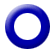 Ενημερωτική εκπομπή με τον Γιάννη Σκάλκο και την Ευρυδίκη Χάντζιου. Tρίωρη ενημερωτική εκπομπή που αναλύει όλη την επικαιρότητα με απευθείας συνδέσεις, συνεντεύξεις και ανταποκρίσεις. Ο Γιάννης Σκάλκος και η Ευρυδίκη Χάντζιου μας ενημερώνουν για ότι συμβαίνει στην πολιτική, την οικονομία, την καθημερινότητα, τον πολιτισμό και τον αθλητισμό. Παρουσίαση: Γιάννης Σκάλκος, Ευρυδίκη ΧάντζιουΑρχισυνταξία: Χαρά ΨαθάΔιεύθυνση παραγωγής: Αλίκη Θαλασσοχώρη Σκηνοθεσία: Αντώνης Μπακόλας 10:00	ΠΑΜΕ ΑΛΛΙΩΣ  W                      Ενημερωτική εκπομπή με τον Τάκη Σαράντη και την Αναστασία Γιάμαλη.Τα Σαββατοκύριακα στην ΕΡΤ1, από τις 10.00 «Πάμε Αλλιώς» την ενημέρωση και προσεγγίζουμε την επικαιρότητα με διαφορετική οπτική. Από τις 10.00 ώς τις 12.00 κάθε Σάββατο και από τις 10.00 ώς τις 11.30 τις Κυριακές, ο Τάκης Σαράντης και η Αναστασία Γιάμαλη μεταφέρουν τον παλμό της επικαιρότητας και δίνουν το ειδησεογραφικό στίγμα της ημέρας …«αλλιώς».«Πάμε Αλλιώς» την ενημέρωση, με ειδήσεις, πολιτική, συνεντεύξεις, πρόσωπα και ιστορίες, πολιτισμό, αθλητικά, καιρό, καθώς και όλα τα νέα των social media.Σκηνοθεσία: Νίκος ΠαρλαπάνηςΑρχισυνταξία: Αρετή ΜπίταΔ/νση παραγωγής: Αλίκη Θαλασσοχώρη Δημοσιογραφική ομάδα: Ρούλα Κρικώνη,Λία Ταρούση 12:00	ΕΡΤ ΕΙΔΗΣΕΙΣ – ΕΡΤ ΑΘΛΗΤΙΚΑ – ΕΡΤ ΚΑΙΡΟΣ   W12:30	ΕΠΤΑ   W   Με τη Βάλια Πετούρη.Ενημερωτική εκπομπή, με καλεσμένο το πολιτικό πρόσωπο της εβδομάδας και θέμα την ανασκόπηση της επικαιρότητας, το επταήμερο που πέρασε.Παρουσίαση-αρχισυνταξία: Βάλια Πετούρη.Δημοσιογραφική επιμέλεια: Μανιώ Μάνεση.Σκηνοθεσία:  Αντώνης ΜπακόλαςΔιεύθυνση παραγωγής: Νάντια Κούσουλα13:30	EUROPE   W     ΝΕΟΣ ΚΥΚΛΟΣΕκπομπή με την Εύα Μπούρα Πρόκειται για μία εβδομαδιαία  τηλεοπτική εκπομπή  στοχευμένη στις εξελίξεις στην Ευρωπαϊκή Ένωση. σε μία κρίσιμη και μεταβατική περίοδο για την Ευρώπη. Μέσα από αναλυτικά ρεπορτάζ, εκτενή αφιερώματα και αποστολές, συνεντεύξεις με ευρωβουλευτές και ειδικούς αναλυτές και συνεργασία με το τηλεοπτικό κανάλι Europarl T.V.  η εκπομπή «Εurope» στοχεύει να αναδείξει μεγάλα ευρωπαϊκά ζητήματα, όπως η μετανάστευση, η ανεργία,  η ανάπτυξη, το περιβάλλον, η ενέργεια κλπ., να καλύψει θέματα ΣΑΒΒΑΤΟ, 3/3/2018 που ενδιαφέρουν τους Ευρωπαίους πολίτες και δεν αποκτούν πρωτεύουσα θέση στην ειδησεογραφία αλλά  και να καταγράψει  τα νέα δεδομένα της ευρωπαϊκής προοπτικής.Έρευνα-Παρουσίαση:  Εύα Μπούρα. Αρχισυνταξία: Σάκης Τσάρας.Σκηνοθεσία: Νίκος Παρλαπάνης.Διεύθυνση παραγωγής: Γεωργία Μαράντου - Νάντια Κούσουλα 15:00	ΕΡΤ ΕΙΔΗΣΕΙΣ+ ΕΡΤ ΑΘΛΗΤΙΚΑ+ΕΡΤ ΚΑΙΡΟΣ  W	16:00	BASKET LEAGUE  SHOW - Εκπομπή     W   17η  Αγωνιστική Με τον Βαγγέλη Ιωάννου και τον Κώστα Σωτηρίου.Το μπάσκετ επέστρεψε στην ΕΡΤ, επέστρεψε στο τηλεοπτικό του σπίτι και η εκπομπή «Basket League Show» δίνει ραντεβού με τους Έλληνες φιλάθλους, προκειμένου να χαρίσει πορτοκαλί χρώμα στα σαββατιάτικα απογεύματά τους!Με εικόνα απ’ όλα τα παιχνίδια της Basket League, ρεπορτάζ, αποκλειστικές συνεντεύξεις των πρωταγωνιστών, συνδέσεις με τα γήπεδα  και, φυσικά, με κορυφαίους καλεσμένους στο στούντιο, η εκπομπή ικανοποιεί και τους πιο απαιτητικούς φίλους του μπάσκετ!ΠΑΡΑΛΛΗΛΗ ΜΕΤΑΔΟΣΗ: 16:30 – 18.30:	«ΠΑΟΚ – ΤΡΙΚΑΛΑ BC ARIES» «ΛΑΥΡΙΟ – ΡΕΘΥΜΝΟ»«ΓΥΜΝΑΣΤΙΚΟΣ ΛΑΡΙΣΑΣ ΦΑΡΟΣ – ΚΥΜΗ»18:30  	BASKET  LEAGUE  -  Αγώνας    W      17η  Αγωνιστική  «ΠΑΝΙΩΝΙΟΣ - ΚΟΡΟΙΒΟΣ»Απευθείας μετάδοση20:30	BASKET LEAGUE  SHOW - Εκπομπή     W                 17η Αγωνιστική20:55     ΚΕΝΤΡΙΚΟ ΔΕΛΤΙΟ ΕΙΔΗΣΕΩΝ με την Αντριάνα Παρασκευοπούλου              ΑΘΛΗΤΙΚΑ  + ΚΑΙΡΟΣ   W22:00  	ΦΟΡΤΣΑ ΠΑΤΡΙΔΑ    W   Με τον Γιάννη ΖουγανέληΑν η καθημερινότητα πέφτει βαριά, υπάρχει η κατάλληλη θεραπεία! Χορηγείται κάθε Σάββατο και Πέμπτη από τη συχνότητα της ΕΡΤ1 με ενέσεις γέλιου.Για όλα υπάρχει και μια διαφορετική ματιά. Πιο φευγάτη και ανατρεπτική. Στόχος να εξαντληθεί κάθε όριο υπερβολής, καταρρίπτοντας τον μύθο που κυριαρχεί και θέλει, με όλα αυτά που βιώνουμε, να «τα έχουμε δει όλα»! Κι όμως: δεν έχουμε δει τίποτα! Τώρα θα τα δούμε όλα! Πρόκειται για μια διαφορετική προσέγγιση της καθημερινότητας, πιο ανατρεπτική και διασκεδαστική.ΣΑΒΒΑΤΟ, 3/3/2018Ο Γιάννης Ζουγανέλης, με τη βοήθεια του τηλεοπτικού φακού, θα εμβαθύνει στον παλμό της πόλης. Μια απρόβλεπτη, άκρως διαφορετική οπτική ματιά του κοινωνικοπολιτικού μας γίγνεσθαι, με πολύ κέφι, τραγούδι, έμπνευση, κουβέντες του αέρα ή του «καθαρού» αέρα, μια και η εκπομπή ενίοτε θα επισκέπτεται και μεγάλες αστικές περιοχές της Ελλάδας. Ο Έλληνας της παρέας, του κεφιού, έστω και του ωχ… αδερφισμού!Η προσέγγιση των διάφορων χαρακτήρων και καταστάσεων θα εξωτερικεύεται μέσα από μικρά δραματοποιημένα σκετς σε φυσικούς χώρους. Παράλληλα, με τη βοήθεια της κάμερας, ο Γιάννης Ζουγανέλης θα διεισδύει σε διάφορους χώρους  και, με βασικό όπλο το χιούμορ, θα μεταφέρει τον παλμό της πόλης.Συμμετέχουν οι: Γιάννης Ζουγανέλης, Τζόυς Ευείδη, Γιάννης Στεφόπουλος, Πάνος Σταθακόπουλος, Μιχάλης Άνθης, Τάνια Ρόκκα, Γιώργος Χατζής, Αλέξανδρος Ζουγανέλης, Μπιλ Γουίλσον. Κείμενα: Μιχάλης Άνθης, Νίκος Κεραμίδας, Γιάννης Ζουγανέλης.Καλλιτεχνική επιμέλεια: Γιάννης Ζουγανέλης.Σκηνοθεσία: Γιάννης Χαριτίδης.Παραγωγή: Φάνης Συναδινός E-Prod.             Επεισόδιο 16ο (τελευταίο) 22:30	 ΜΕ ΤΟΝ ΛΟΥΚΙΑΝΟ W   ΝΕΟΣ ΚΥΚΛΟΣ    Mε αφορμή τη συμπλήρωση ενός χρόνου από το θάνατο του Λουκιανού Κηλαηδόνη (07.02.2017), η ΕΡΤ ετοίμασε και μεταδίδει έναν νέο κύκλο τεσσάρων ντοκιμαντέρ με γενικό τίτλο «Με τον Λουκιανό», που είναι αφιερωμένα στον σπουδαίο συνθέτη, στιχουργό και ερμηνευτή.Ο Λουκιανός Κηλαηδόνης, που σημάδεψε με το έργο και τη ζωή του πολλές γενιές του τόπου μας, τώρα που έφυγε από τη ζωή, είναι ένα σύμβολο αγνού, ευαίσθητου, σημαντικού και ακέραιου καλλιτέχνη.Όλος ο κόσμος και ιδιαίτερα οι νέοι θέλουν να γνωρίσουν και να χαρούν πτυχές της ζωής του και της καλλιτεχνικής του δημιουργίας, που δεν πρόλαβαν να ζήσουν οι ίδιοι.Το υλικό των εκπομπών βασίζεται στο πλούσιο αρχείο του συνθέτη, καθώς και σε συνεντεύξεις συνεργατών.              Επεισόδιο 4ο: (τελευταίο). «Ευτυχισμένο το 1950»Το τέταρτο και τελευταίο ντοκιμαντέρ-αφιέρωμα της ΕΡΤ στον Λουκιανό Κηλαηδόνη έχει τίτλο «Ευτυχισμένο το 1950» και θα προβληθεί το Σάββατο 3 Μαρτίου, στις 22:30.Το ντοκιμαντέρ βασίζεται στο αρχειακό υλικό του συνθέτη από τις εμφανίσεις του με τον τίτλο «Ευτυχισμένο το 1950», στο κέντρο «Texas», τη σεζόν 1988-1989 και στο «Πατάρι» του θεάτρου «Μεταξουργείο» το 2004.Είναι γνωστή η αγάπη του Λουκιανού για τις μουσικές και την ατμόσφαιρα της δεκαετίας του 1950, κατά την οποία ο ίδιος υπήρξε παιδί και έφηβος. Ο Λουκιανός ήταν ο πρώτος που ξανατραγούδησε τα ελαφρά τραγούδια αυτής της εποχής και κατά κάποιο τρόπο τα απενοχοποίησε, όπως ο Χατζιδάκις απενοχοποίησε τα ρεμπέτικα στη συνείδηση της αστικής τάξης. Στα θεάματα που δημιούργησε με αυτά τα τραγούδια υπήρχε όλη η αθωότητα και η γλυκιά ζεστασιά εκείνων των χρόνων.Ακόμη, αυτό που έχει πολύ ενδιαφέρον σε αυτό το ντοκιμαντέρ είναι το πώς καταγράφεται η επίδραση του Λουκιανού στην αναμόρφωση της περιοχής της Πλατείας Μαβίλη, εκεί που έστησε τον δικό του χώρο θεάματος, το «Texas», από το 1987 έως το 1989.Σκηνοθεσία – Παραγωγή: Γιάννης ΧαριτίδηςΕκτέλεση παραγωγής: Φάνης Συναδινός Ε-prodΣΑΒΒΑΤΟ, 3/3/201823:30	ΞΕΝΗ ΣΕΙΡΑ (Ε)        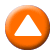 «ΜΑΥΡΕΣ ΧΗΡΕΣ» (BLACK WIDOWS) – Β΄ ΚΥΚΛΟΣΔραματική σειρά-θρίλερ, παραγωγής Φινλανδίας 2016.Πρωταγωνιστούν: Pihla Viitala, Wanda Dubiel, Malla Malmivaara, Ville Tiihonen, Osla Räisänen, Alex Anton, Niko Saarela, Carl-Kristian Rundman,  Vilma Melasniemi κ.ά.Όταν τα τρία ζευγάρια φίλων αποφάσισαν να περάσουν ένα ευχάριστο καλοκαιρινό διήμερο, δεν φαντάζονταν ότι η ζωή τους θα άλλαζε, τόσο ξαφνικά. Ή μήπως το φαντάζονταν; Η Bίρα, η Γιοχάνα και η Κίρσι μπαίνουν στη ζωή μας αποφασισμένες να «καθαρίσουν» με τους συζύγους τους μία και καλή. Και το καταφέρνουν, με εκρηκτικό τρόπο.  Οι τρεις Μαύρες Χήρες τα έχουν οργανώσει όλα στην εντέλεια. Σίγουρα;Πρόκειται για ένα σύγχρονο θρίλερ, που έσπασε τα κοντέρ τηλεθέασης όταν πρωτοπροβλήθηκε, ενώ σήμερα τη σειρά την παρακολουθούν τηλεθεατές από όλες τις σκανδιναβικές χώρες και πολλές της Ευρώπης, μέχρι και τη Μέση Ανατολή. Έχει αποσπάσει τα βραβεία «καλύτερης δραματικής σειράς», «σεναρίου» και «σκηνοθεσίας» στα φινλανδικά τηλεοπτικά βραβεία και, πρόσφατα, ο αμερικανικός κολοσσός CBS απέκτησε τα δικαιώματα της σειράς, ώστε να προχωρήσει στο remake της.Η ξένη σειρά, «Μαύρες Χήρες» (Black Widows), παρουσιάζει την πλήρη ανατροπή στις ζωές των τριών γυναικών, όταν η δολοπλοκία τους δεν πηγαίνει ακριβώς όπως είχαν προγραμματίσει. Σκηνές μαύρου χιούμορ, δραματικές εξομολογήσεις μεταξύ των τριών γυναικών, αλλά και αστυνομικού περιεχομένου ανατροπές, συνθέτουν την υπόθεση που έχει χαρακτηριστεί από τον διεθνή Τύπο, «of high concept».Επεισόδιο 12ο.  Ο  Άντου δημοσιοποιεί τη σχέση του με τη Βίρα στην εκδήλωση για το βιβλίο του. Η Μίριαμι παίρνει τα ηνία της Pharmateca από την Πάλογιοκι,  η οποία πλέον έχει φυλακιστεί, και ρίχνει στάχτη στα μάτια των συγγενών των θυμάτων με μία συγκινητική ιστορία εκμεταλλευόμενη την αναπηρία της. Ο Πέτρι μαθαίνει όλη την αλήθεια για το ατύχημα με το σκάφος. Θα αποκαλύψει το μυστικό των τριών γυναικών;  ΝΥΧΤΕΡΙΝΕΣ ΕΠΑΝΑΛΗΨΕΙΣ:00:20 ΜΕ ΤΟΝ ΛΟΥΚΙΑΝΟ (Ε) ημέρας W01:20 ΞΕΝΗ ΣΕΙΡΑ «BLACK WIDOWS» (E) ημέρας  02:10 ΝΤΟΚΙΜΑΝΤΕΡ 03:40 EUROPE (Ε) ημέρας   W05:10 ΕΠΤΑ (Ε) ημέρας   W06.05 ΦΟΡΤΣΑ ΠΑΤΡΙΔΑ (Ε) ημέρας   W06:40 ΣΑΝ ΣΗΜΕΡΑ ΤΟΝ 20ό ΑΙΩΝΑ (Ε)  WΚΥΡΙΑΚΗ,  4/3/2018 07:00	ΜΑΖΙ ΤΟ ΣΑΒΒΑΤΟΚΥΡΙΑΚΟ  W    Ενημερωτική εκπομπή με τον Γιάννη Σκάλκο και την Ευρυδίκη Χάντζιου 10:00	ΠΑΜΕ ΑΛΛΙΩΣ  W    Ενημερωτική εκπομπή με τον Τάκη Σαράντη και την Αναστασία Γιάμαλη 11:30	ΜΕ ΑΡΕΤΗ ΚΑΙ ΤΟΛΜΗ   W    Εκπομπή 25η12:00	ΕΡΤ ΕΙΔΗΣΕΙΣ – ΕΡΤ ΑΘΛΗΤΙΚΑ – ΕΡΤ ΚΑΙΡΟΣ   W12:30	ΕΛΛΗΝΩΝ ΔΡΩΜΕΝΑ (Ε)  W    Τα «Ελλήνων δρώμενα» ταξιδεύουν, καταγράφουν και παρουσιάζουν τις διαχρονικές πολιτισμικές εκφράσεις ανθρώπων και τόπων. Το ταξίδι, η μουσική, ο μύθος, ο χορός, ο κόσμος. Αυτός είναι ο προορισμός της εκπομπής.Πρωταγωνιστής είναι ο άνθρωπος, παρέα με μυθικούς προγόνους, στα κατά τόπους πολιτισμικά δρώμενα. Εκεί που ανιχνεύεται χαρακτηριστικά η ανθρώπινη περιπέτεια, στην αυθεντική έκφρασή της, στο βάθος του χρόνου. Η εκπομπή ταξιδεύει, ερευνά και αποκαλύπτει μία συναρπαστική ανθρωπογεωγραφία. Το μωσαϊκό του σύγχρονου και διαχρονικού πολιτισμικού γίγνεσθαι της χώρας μας, με μία επιλογή προσώπων-πρωταγωνιστών, γεγονότων και τόπων, έτσι ώστε να αναδεικνύεται και να συμπληρώνεται μία ζωντανή ανθολογία. Με μουσική, με ιστορίες και με εικόνες.Με αποκαλυπτική και ευαίσθητη ματιά, με έρευνα σε βάθος και όχι στην επιφάνεια,                τα «Ελλήνων δρώμενα» εστιάζουν σε «μοναδικές στιγμές» της ανθρώπινης έκφρασης. Με γραφή κινηματογραφική, και με σενάριο δομημένο αποτελεσματικά, η ιστορία όπου εστιάζει το φακό της η εκπομπή, ξετυλίγεται πλήρως από τους ίδιους τους πρωταγωνιστές της, χωρίς «διαμεσολαβητές», έτσι ώστε να δημιουργείται μία ταινία καταγραφής, η οποία «συνθέτει» το παρόν με το παρελθόν, το μύθο με την ιστορία, όπου πρωταγωνιστές είναι οι καθημερινοί άνθρωποι. Η αυθεντική καταγραφή, από τον γνήσιο και αληθινό «φορέα» και «εκφραστή» της κάθε ιστορίας -και όχι από κάποιον που «παρεμβάλλεται» για να αποκομίσει τα οφέλη της «δημοσιότητας»- είναι ο κύριος, εν αρχή απαράβατος κανόνας, που οδηγεί την έρευνα και την πραγμάτωση.     Πίσω από κάθε ντοκιμαντέρ, κρύβεται μεγάλη προετοιμασία. Και η εικόνα που τελικά εμφανίζεται στη μικρή οθόνη -αποτέλεσμα της προσπάθειας των συνεργατών της ομάδας-, αποτελεί μια εξ' ολοκλήρου πρωτογενή παραγωγή, από το πρώτο ως το τελευταίο της καρέ.Η εκπομπή, στο φετινό της ταξίδι από την Κρήτη έως τον Έβρο και από το Ιόνιο έως το Αιγαίο, μας παρουσιάζει μία πανδαισία εθνογραφικής, ανθρωπολογικής και μουσικής έκφρασης. Αυθεντικές δημιουργίες ανθρώπων και τόπων.Ο άνθρωπος, η ζωή και η φωνή του σε πρώτο πρόσωπο, οι ήχοι, οι εικόνες, τα ήθη και οι συμπεριφορές, το ταξίδι των ρυθμών, η ιστορία του χορού «γραμμένη βήμα-βήμα», τα πανηγυρικά δρώμενα και κάθε ανθρώπου έργο, φιλμαρισμένα στον φυσικό και κοινωνικόΚΥΡΙΑΚΗ,  4/3/2018 χώρο δράσης τους, την ώρα της αυθεντικής εκτέλεσής τους -και όχι με μία ψεύτικη αναπαράσταση-, καθορίζουν, δημιουργούν τη μορφή, το ύφος και χαρακτηρίζουν την εκπομπή.  «Συρτός Χανιώτης» Ο φακός της εκπομπής μας ταξιδεύει στη Δυτική Κρήτη, στα Χανιά, στην Κίσσαμο και στη Σέλινο, και μας αποκαλύπτει τους τόπους που γεννήθηκε και διαμορφώθηκε ο χορός «συρτός», πασίγνωστος πλέον ως «συρτός Χανιώτης». Η έρευνα της εκπομπής θέτει καίρια ερωτήματα για την προέλευση του Χανιώτικου συρτού. Πώς δομήθηκαν, διαμορφώθηκαν και εξελίχθηκαν τα μουσικά του μοτίβα; ποια είναι η προέλευση της χορογραφίας του; Η κάμερα της εκπομπής κατέγραψε αφηγήσεις από μουσικούς κάτοικους των Χανίων και της ευρύτερης περιοχής, καθώς και χορογραφικές εκτελέσεις από χορευτές-γλεντιστές της Δυτικής Κρήτης, ώστε να προσεγγίσει πληρέστερα την προφορική μεταβίβαση της γνώσης του παρελθόντος, βοηθώντας με την σειρά της να διασωθούν πολλές χρήσιμες πληροφορίες για το μέλλον.Ο Συρτός Χανιώτης είναι πλέον ένας χορός που με τις πλούσιες συνοδευτικές μελωδίες του, δημιουργήματα σπουδαίων μουσικών του αιώνα μας, συμπυκνώνει την μουσικοχορευτική υπόσταση όλης της Κρήτης, αφού είναι ένας «κυρίαρχος» χορός για όλο το νησί.    Ποιος είναι ο χαρακτήρας και ποιοί οι συμβολισμοί που καθρεφτίζει ο συρτός; Τι απεικονίζει η κίνηση και ο ρυθμός του;  Μία από τις εκδοχές για την προέλευση του Χανιώτικου συρτού λέει πως στα μέσα του 18ου αιώνα, σε ένα γάμο στα Πατεριανά Λουσακιών Κισσάμου, με κουμπάρους Γραμπουσιανούς καπεταναίους, ο περίφημος βιολάτορας Στέφανος Τριανταφυλλάκης  ή  Κιώρος, προσκεκλημένος στο γλέντι, μετά από παραγγελία των οπλαρχηγών για χορό και υπό τη συναισθηματική φόρτιση που δημιουργούσαν κάποιοι τοπικοί επαναστατικοί μουσικοί σχεδιασμοί εναντίον των Τούρκων -και θέλοντας να τιμήσουν τους Κρητικούς που επέστρεψαν από την Πόλη-, φαίνεται πως έπαιξε και χόρεψαν έναν παλιό κρητικό χορό, με προέλευση ίσως από την άλωση της πόλης, πιθανώς μετασχηματίζοντας τα βήματά του. Έτσι λέγεται ότι διαμορφώθηκε ο «χανιώτικος συρτός», ο «βασιλιάς» των κρητικών χορών.  Ένας χορός μοναδικός, με ιδιαίτερο ενδιαφέρον, λόγω του ξεχωριστού χορευτικού τρόπου απόδοσής του στην επαρχία Κισσάμου, όπου στον κύκλο του χορού χορεύουν πάντα οι εκάστοτε δύο πρώτοι και του πολύ μεγάλου αριθμού συνοδευτικών μελωδιών -μουσικών σκοπών-, δημιουργήματα σπουδαίων μουσικών στο πέρασμα του χρόνου.Ο φακός της εκπομπής κατέγραψε όλη την αφηγηματική «παράσταση» του χορού, ώστε να αναδειχθούν τα ιδιαίτερα χαρακτηριστικά του, τα οποία περικλείονται συμπυκνωμένα και οργανωμένα με εξαιρετικό τρόπο στην «συμπεριφορά» των χορευτών που συμμετέχουν στη χορευτική έκφραση.Η εκπομπή εμβάθυνε την έρευνά της σε μια σειρά από ερωτήματα και τα έθεσε σε ανθρώπους ειδικευμένους στην μουσική και χορευτική διδασκαλία και δράση, αλλά και σε απλούς χωρικούς κάτοικους της Δυτικής επαρχίας της Κρήτης, οι οποίοι μας μεταφέρουν την δική τους εκδοχή για τα «μυθολογικά» στοιχεία του συρτού.Έρευνα-σενάριο- σκηνοθεσία: Αντώνης ΤσάβαλοςΦωτογραφία: Γιώργος ΧρυσαφάκηςΜοντάζ: Διονύσης Τσιρώνης, Γιώργος Χρυσαφάκης Οργάνωση παραγωγής: Μαρία ΤσαντέΠαραγωγή: filmellonΚΥΡΙΑΚΗ,  4/3/2018 13:00	ΤΟ ΑΛΑΤΙ ΤΗΣ ΓΗΣ (Ε)   W        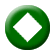 «ΜΑΡΘΑ ΜΑΥΡΟΕΙΔΗ – ΣΤΑΘΗΣ ΚΟΥΚΟΥΛΑΡΗΣ»Ο Λάμπρος Λιάβας και το «Αλάτι της Γης» μας προσκαλούν σε μια γνωριμία με τη Μάρθα Μαυροειδή, μία από τις σημαντικότερες μουσικούς της νεότερης γενιάς στο τραγούδι και στο πολίτικο λαγούτο (λάφτα).Με συστηματικές μουσικές και μουσικολογικές σπουδές στην Ελλάδα, την Αγγλία και τις ΗΠΑ, η Μάρθα Μαυροειδή  δοκιμάζει τα εκφραστικά της μέσα με στόχο μια σύγχρονη προσέγγιση της παραδοσιακής μουσικής, αναζητώντας έμπνευση και σημεία αναφοράς όχι μόνο στην ελληνική αλλά και στις βαλκανικές και μεσογειακές μουσικές παραδόσεις.Με πολύπλευρη δραστηριότητα ως μουσικός αλλά και ως δασκάλα, έχει δημιουργήσει το φωνητικό κουαρτέτο «Γιασεμί» και την Χορωδία Παραδοσιακής Μουσικής «Η Ροδιά» που συμμετέχουν μαζί της στην εκπομπή. Παράλληλα, έχει προσκαλέσει μια παρέα από μουσικούς φίλους και συνεργάτες της, με τους οποίους συμπράττει σε επιλεγμένα τραγούδια και σκοπούς από το Αιγαίο και τη Μικρά Ασία.Κορυφαίος ανάμεσά τους, ο σπουδαίος λαϊκός βιολάτορας του Αιγαίου, ο Στάθης Κουκουλάρης από τον Κινίδαρο της Νάξου, που ερμηνεύει με τον δικό του μοναδικό τρόπο τα ταξίμια, τους μπάλους, τα ζεϊμπέκικα και τον πολύ ιδιαίτερο καβοντορίτικο χορό.Μαζί με τη Μάρθα Μαυροειδή και τον Στάθη Κουκουλάρη παίζουν οι μουσικοί: Στρατής Ψαραδέλλης (πολίτικη λύρα), Γιώργος Βεντουρής  (κοντραμπάσο), Μαρία Πλουμή (λαούτο),  Σπύρος Μπάλιος (λαούτο) και Μιχάλης Μπακάλης (κρουστά).Στο φωνητικό κουαρτέτο «Γιασεμί» συμμετέχουν οι: Μάρθα Μαυροειδή, Ειρήνη Δερέμπεη, Μαρία Μελαχροινού και Τάσος Πούλιος.Χορεύουν μέλη από το «Λύκειο των Ελληνίδων-Περιφερειακό Τμήμα Χορού Χαλανδρίου» (υπεύθυνη: Γεωργία Λυμπεροπούλου, δάσκαλοι χορού: Λία Παπαπαναγιώτου, Γιώργος Κουλοχέρης και Μυρτώ Φινέ).Έρευνα-κείμενα-παρουσίαση: Λάμπρος Λιάβας.Σκηνοθεσία-Εκτελεστής παραγωγός: Μανώλης Φιλαΐτης.Εκτέλεση παραγωγής: Foss On Air.15:00	ΕΡΤ ΕΙΔΗΣΕΙΣ+ ΕΡΤ ΑΘΛΗΤΙΚΑ+ΕΡΤ ΚΑΙΡΟΣ  W	16:00  	ΠΡΟΣΩΠΙΚΑ    W         ΝΕΟ ΕΠΕΙΣΟΔΙΟ Με την Έλενα ΚατρίτσηΕπεισόδιο 7ο: «Είναι δύσκολο να είσαι γυναίκα»(8 ΜΑΡΤΙΟΥ – ΠΑΓΚΟΣΜΙΑ ΗΜΕΡΑ ΓΥΝΑΙΚΑΣ)17:00  THE MITSI SHOW   W  «BEST OF»Ο Γιώργος Μητσικώστας από Δευτέρα έως Παρασκευή στις 20:40 δίνει ρεσιτάλ σάτιρας μέσα από τη συχνότητα της ΕΡΤ1.Επειδή όμως, μία φορά δεν είναι ποτέ αρκετή, τα καλύτερα από το «Mitsi Show» έρχονται στην ΕΡΤ1, κάθε Κυριακή και ώρα 17:00 σε μια «Best of» εκπομπή. Μιμήσεις που ξεχώρισαν, βίντεο που μας έκαναν να κλαίμε από τα γέλια και χαρακτήρες που έκαναν τη διαφορά, σε ένα χορταστικό επεισόδιο που δεν πρέπει να χάσει κανείς!ΚΥΡΙΑΚΗ,  4/3/2018 18:00  	BASKET LEAGUE SHOW – PRE GAME    W      18:30  	BASKET LEAGUE – Αγώνας    W                    17η Αγωνιστική: «ΠΡΟΜΗΘΕΑΣ – ΠΑΝΑΘΗΝΑΪΚΟΣ»              Aπευθείας μετάδοση 20:30  	BASKET LEAGUE SHOW – POST GAME    W      20:55     ΚΕΝΤΡΙΚΟ ΔΕΛΤΙΟ ΕΙΔΗΣΕΩΝ με την Αντριάνα Παρασκευοπούλου    W              ΑΘΛΗΤΙΚΑ  + ΚΑΙΡΟΣ   	22:00	ΑΘΛΗΤΙΚΗ ΚΥΡΙΑΚΗ   GRΗ ιστορική εκπομπή της ΕΡΤ, «Αθλητική Κυριακή» δίνει ακόμα ένα ραντεβού με τους Έλληνες φιλάθλους, κάθε  Κυριακή, με παρουσιαστές τον Γιώργο Λυκουρόπουλο, τον Ηλία Χριστογιαννόπουλο και τη Μαρία Παπαδοπούλου.Διανύοντας την 5η δεκαετία της ζωής της, η μακροβιότερη αθλητική εκπομπή, συνεχίζει να βρίσκεται στην κορυφή των δικών σας προτιμήσεων και ετοιμάζεται να δικαιώσει και φέτος τις δικές σας προσδοκίες, ικανοποιώντας και τους πιο απαιτητικούς φίλους του αθλητισμού!Εικόνα απ’ όλα τα παιχνίδια της Super League, ρεπορτάζ, αποκλειστικές συνεντεύξεις των πρωταγωνιστών, συνδέσεις με τα γήπεδα όλης της χώρας, γκολ από τα κορυφαία πρωταθλήματα στην Ευρώπη, παρουσίαση της δράσης σε όλα τα υπόλοιπα αθλήματα και φυσικά οι κορυφαίοι καλεσμένοι, συνθέτουν το άκρως ελκυστικό σκηνικό της «Αθλητικής Κυριακής»!ΝΥΧΤΕΡΙΝΕΣ ΕΠΑΝΑΛΗΨΕΙΣ01.15  ΠΡΟΣΩΠΙΚΑ (E) ημέρας - W02.15 ΕΛΛΗΝΩΝ ΔΡΩΜΕΝΑ (Ε) ημέρας  - W02.50 ΤΟ ΑΛΑΤΙ ΤΗΣ ΓΗΣ (Ε) ημέρας  - W04:50 THE MITSI SHOW: BEST OF (E) ημέρας – W     05.40  ΣΑΝ ΣΗΜΕΡΑ ΤΟΝ 20ό ΑΙΩΝΑ (E) – WΔΕΥΤΕΡΑ,  5/3/2018  05:55    «ΠΡΩΤΗ ΕΙΔΗΣΗ»     W    Ενημερωτική εκπομπή με τον Νίκο Παναγιωτόπουλο και τη Μαίρη Πολλάλη.Η νέα καθημερινή εκπομπή της ΕΡΤ1 με έμφαση στην κοινωνία, την πολιτική και την οικονομία. Από τις 6 το πρωί  και για τέσσερις ώρες ο  Νίκος Παναγιωτόπουλος  και η Μαίρη Πολλάλη βάζουν σε πρώτο πλάνο τους πολίτες και την καθημερινότητά τους. Μαζί με τους δημοσιογράφους και τους τεχνικούς της ΕΡΤ μεταφέρουν τον παλμό των γεγονότων.Από τη Δευτέρα 16 Οκτωβρίου Πρώτη Είδηση θα είστε εσείς...Παρουσίαση: Νίκος Παναγιωτόπουλος, Μαίρη Πολλάλη. Αρχισυνταξία: Τιτίκα Ανουσάκη.Διεύθυνση φωτογραφίας: Πέτρος Κουμουνδούρος.Διεύθυνση παραγωγής: Αλεξάνδρα Κούρτη, Βάνα Μπρατάκου.Σκηνοθεσία: Χριστόφορος Γκλεζάκος. Δημοσιογραφική ομάδα: Κώστας Παναγιωτόπουλος, Ρένα Παπανικολάου, Νίνα Κασιμάτη, Ειρήνη Ρουμπεΐδου,  Ανδριάνα Μπίνη, Δέσποινα Κακαλή, Νίκος Γρυλλάκης, Λεωνίδας Μενεγάκης, Ηλίας Κούκος, Γιώργος Καρυωτάκης, Άντζελα Ζούγρα, Ειρήνη Κυρίτση, Γιώργος ΓιαννιδάκηςΣΗΜΕΙΩΣΗ: Στις 07:00, 08:00, 09:00, 10:00 θα μεταδίδεται 2λεπτο ΔΕΛΤΙΟ ΕΙΔΗΣΕΩΝ10:00	«ΑΠΕΥΘΕΙΑΣ»   W        Καθημερινή ενημερωτική εκπομπή με τη Μάριον Μιχελιδάκη, τον Νίκο Μερτζάνη και τον Κώστα Λασκαράτο.ΑΠΕΥΘΕΙΑΣ στα μεγάλα γεγονόταΑΠΕΥΘΕΙΑΣ το πρόσωπο της ημέραςΑΠΕΥΘΕΙΑΣ οι εξελίξεις σε πολιτική και οικονομίαΌ,τι συμβαίνει στην πόλη και στο χωριό Ό,τι απασχολεί τους νέους αλλά και τους μεγαλύτερουςΌ,τι «παίζει» εντός και εκτός ΕλλάδαςΌ,τι συζητάμε στα σπίτια μαςΚάθε πρωί - Δευτέρα με Παρασκευή – 10:00 με 12:00, στην ΕΡΤ1.Παρουσίαση: Μάριον Μιχελιδάκη, Κώστας Λασκαράτος, Νίκος Μερτζάνης.Αρχισυνταξία: Χρήστος Κιούπης, Αννίτα Πασχαλινού.Παραγωγή: Βάσω Φούρλα.Σκηνοθεσία: Γιώργος Σταμούλης.12:00   ΕΡΤ ΕΙΔΗΣΕΙΣ – ΕΡΤ ΑΘΛΗΤΙΚΑ – ΕΡΤ ΚΑΙΡΟΣ  W13:00	ΣΑΝ ΣΗΜΕΡΑ ΤΟΝ 20ό ΑΙΩΝΑ (E)   WΔΕΥΤΕΡΑ,  5/3/2018  13:15	ΕΛΛΗΝΙΚΗ ΣΕΙΡΑ (E)   W	«ΣΤΑ ΦΤΕΡΑ ΤΟΥ ΕΡΩΤΑ»  Β΄ ΚΥΚΛΟΣΚοινωνική-δραματική σειρά, παραγωγής 1999-2000.Σκηνοθεσία: Γιάννης Βασιλειάδης, Ευγενία ΟικονόμουΜουσική: Γιώργος ΧατζηνάσιοςΠαίζουν: Αντώνης Θεοδωρακόπουλος, Μαριάννα Τουμασάτου, Ελευθερία Ρήγου, Αλέξανδρος Σταύρου, Μαριαλένα Κάρμπουρη, Νόνη Ιωαννίδου, Βασίλης Ευταξόπουλος, Νίκος Ορφανός, Μαρουσώ Μαύρη, Άννα Στίλβη, Νέλλη Πολυδεράκη, Γιώργος Πετρόχειλος, Τάσος Παπαναστασίου, Γιώργος Καλατζής, Σπύρος Μεριανός, Βαγγέλης Στολίδης, Τζούλη Σούμα, Γιώργος Μιχαλάκης, Ανδρομάχη Δαυλού, Γιώργος Μπέλλος, Μαρκέλλα Παππά, Γιώργος Γεροντιδάκης, Κατερίνα Μαλτέζου, Ζωζώ Ζάρπα, Στάθης Κακαβάς, Γιώργος ΚυρίτσηςΕπεισόδια 123ο, 124ο, 125ο & 126ο 15:00	ΕΡΤ ΕΙΔΗΣΕΙΣ με τη Σταυρούλα Χριστοφιλέα  WΕΡΤ  ΑΘΛΗΤΙΚΑ/ ΕΡΤ ΚΑΙΡΟΣ16:00    ΔΕΥΤΕΡΗ ΜΑΤΙΑ  W    Καθημερινή ενημερωτική εκπομπή που φωτίζει τα γεγονότα με διεισδυτικότητα, αξιοπιστία και  πλουραλισμό.Ανάλυση, ενημέρωση, παρασκήνιο, αποκάλυψη, από την Κατερίνα Ακριβοπούλου και την Έλλη Τριανταφύλλου. Μαζί τους στο στούντιο σχολιάζουν την τρέχουσα επικαιρότητα ο Σωτήρης Καψώχας και η Φώφη Γιωτάκη.«Δεύτερη ματιά» καθημερινά στις 4 το απόγευμα από τη συχνότητα της ΕΡΤ1.Αρχισυνταξία: Θοδωρής Καρυώτης.Σκηνοθεσία:  Θανάσης Τσαουσόπουλος.Διεύθυνση παραγωγής: Ευτυχία Μελέτη, Κώστας Καρπούζος.18:00	ΕΡΤ ΕΙΔΗΣΕΙΣ  WΕΡΤ  ΑΘΛΗΤΙΚΑ/ ΕΡΤ ΚΑΙΡΟΣ/ ΔΕΛΤΙΟ ΓΙΑ ΠΡΟΣΦΥΓΕΣ /Δελτίο στη Νοηματική 18:30 	ΞΕΝΗ ΣΕΙΡΑ   GR      A΄ ΤΗΛΕΟΠΤΙΚΗ ΜΕΤΑΔΟΣΗ«ΟΙ ΕΞΙ ΑΔΕΛΦΕΣ»  (SEIS HERMANAS – SIX SISTERS)      Ζ΄ ΚΥΚΛΟΣ Δραματική σειρά εποχής, παραγωγής Ισπανίας (RTVE) 2015.Σκηνοθεσία: Αντόνιο Χερνάντεζ, Μιγκέλ Κόντε, Νταβίντ Ουγιόα, Χαϊμέ Μποτέλα και Ίνμα Τορέντε.Πρωταγωνιστούν: Μάρτα Λαγιάλντε (Ντιάνα Σίλβα), Μαριόνα Τένα (Μπιάνκα Σίλβα),  Σίλια Φρεϊχέιρο (Αντέλα Σίλβα), Μαρία Κάστρο (Φραντζέσκα Σίλβα), Καντέλα Σεράτ (Σίλια Σίλβα), Κάρλα Ντίαζ (Ελίσα Σίλβα), Άλεξ Αδροβέρ (Σαλβαδόρ Μοντανέρ), Χουάν Ριμπό (Δον Ρικάρντο Σίλβα).Yπόθεση: Μαδρίτη, 1920. Οι έξι αδελφές Σίλβα είναι η ψυχή στις διασκεδάσεις της υψηλής κοινωνίας της Μαδρίτης. Όμορφες, κομψές, αριστοκρατικές, γλυκές και εκλεπτυσμένες, οι έξι αδελφές απολαμβάνουν μια ζωή χωρίς σκοτούρες, μέχρι που ο χήρος πατέρας τους παθαίνει ΔΕΥΤΕΡΑ,  5/3/2018  ένα σοβαρό ατύχημα που τις αναγκάζει να αντιμετωπίσουν μια καινούργια πραγματικότητα: η οικογενειακή επιχείρηση βρίσκεται σε κρίση και η μόνη πιθανότητα σωτηρίας εξαρτάται από τις ίδιες.Τώρα, ο τρόπος ζωής που ήξεραν, πρέπει να αλλάξει ριζικά. Έχουν μόνο η μία την άλλη. Οι ζωές τους αρχίζουν να στροβιλίζονται μέσα στο πάθος, στη φιλοδοξία, τη ζήλια, την εξαπάτηση, την απογοήτευση, την άρνηση και την αποδοχή της αληθινής αγάπης, που μπορεί να καταφέρει τα πάντα, ακόμα και να σώσει μια επιχείρηση σε ερείπια.Γιατί ο έρωτας παραμονεύει σε κάθε στροφή. Επεισόδιο 43ο. Η Σίλια συζητά με την Ούρσουλα, τις υποψίες της Μπρούνα για τον Βελάσκο και αν συνεχίσει να ψάχνει, θα ανακαλύψει τελικά την αλήθεια. Η Αμάλια ανακοινώνει στον Τριστάν και την Μπιάνκα, ότι η Ροζάνα, η κοπέλα που ήταν πρόθυμη να καταθέσει εναντίον του δον Ρικάρντο, εξαφανίστηκε.  Η Ελίσα λέει στην Σοφία την απροσδόκητη πρόταση του Σίρο να υιοθετήσουν ένα παιδί και το δίλημμά της ανάμεσα στη δημιουργία μιας οικογένειας και τον Λεόν. Η Σοφία εξοργίζεται με τη φίλη της. Ο Μπενίτο φλερτάρει με την Κάτα και την προσκαλεί σε δείπνο. Η Σίλια προσπαθεί να την προειδοποιήσει για τον νεαρό, ενώ ο δον Ρικάρντο δίνει χρήματα στην Ελίσα για να πληρώσει το χρέος της στον Λεόν και να απομακρυνθεί από αυτόν τον άντρα. Επεισόδιο 44ο. Ο Ροδόλφο εξομολογείται στην Αμάλια τον εκβιασμό που δέχεται από την Μαρίνα και τον Λουίς και αναγκαστικά  θα υποκύψει, ακόμα και αν αυτό σημαίνει την καταστροφή των Υφασμάτων Σίλβα. Η Ελίσα αναρωτιέται αν πρέπει να ξοφλήσει τον Λεόν με τα χρήματα που της έδωσε ο πατέρας της, γιατί φοβάται ότι τη χρησιμοποίησε και μόλις πληρωθεί θα εξαφανιστεί. Η Αντόνια αναγκάζεται να ομολογήσει στον Ραϊμούνδο ότι  πάσχει από ρευματικό πυρετό, του ζητά ωστόσο να το κρατήσει μυστικό. Ο δον Ρικάρντο εκπλήσσεται που η Μπιάνκα έχει σχέση με έναν Εβραίο. Μήπως απλά η ίδια το αγνοεί;  20:40    THE MITSI SHOW   W    Με τον Γιώργο ΜητσικώσταΗ σάτιρα του Γιώργου Μητσικώστα επέστρεψε μέσα από τη συχνότητα της ΕΡΤ1, πιο καυστική από ποτέ. Από Δευτέρα έως και Παρασκευή στις 20:40, ο αγαπημένος μίμος με το δικό του μοναδικό τρόπο φέρνει στις οθόνες μας όλους τους μικρούς ήρωες της καθημερινότητάς μας, από το χώρο της πολιτικής, του αθλητισμού και του lifestyle.Πρόσωπα και καταστάσεις μπαίνουν στο στόχαστρό του σε μια εκπομπή που δεν αφήνει τίποτα όρθιο! «The Mitsi Show» σημαίνει σάτιρα προς όλες τις κατευθύνσεις με χιούμορ και φαντασία!Πρέπει να το δεις για να το πιστέψεις…Παρουσίαση: Γιώργος Μητσικώστας.Σκηνοθεσία: Περικλής Κων. Ασπρούλιας.Επιμέλεια εκπομπής: Μάκης Ρηγάτος.Παραγωγός: Στέλιος Αγγελόπουλος.20:55	ΚΕΝΤΡΙΚΟ ΔΕΛΤΙΟ ΕΙΔΗΣΕΩΝ με την Δώρα Αναγνωστοπούλου  WΑΘΛΗΤΙΚΑ + ΚΑΙΡΟΣ  ΔΕΥΤΕΡΑ,  5/3/2018  22:00 	ΞΕΝΗ ΣΕΙΡΑ (E)  «CAPITAL» Βραβευμένη δραματική σειρά, παραγωγής Αγγλίας (BBC) 2015.Σκηνοθεσία: Γιούρος Λιν.Παίζουν:  Τόμπι Τζόουνς, Αντίλ Ακτάρ, Ντάνι Άσοκ, Μόνα Γκούντγουιν, Ρέιτσελ Στέρλινγκ, Άρθουρ Μπέιτμαν, Λέσλι Σαρπ, Σαμπάνα Αζμί, Μπράιαν Ντικ, Ρόμπερτ Εμς, Τζέμα Τζόουνς, Μάθιου Μαρς, Τομ Ριντ, Άντριου Γκόγουερ, Αλεξάντερ Άρνολντ.Το «Capital» κέρδισε το Βραβείο EMMY καλύτερης μίνι σειράς 2016.Γενική υπόθεση: Διαφορετικοί χαρακτήρες που μένουν στον ίδιο δρόμο συνυπάρχουν και μπλέκονται οι ζωές τους σε μια σειρά σύγχρονη και όλο ζωντάνια. Ο βραβευμένος με BAFTA δημιουργός της σειράς Πίτερ Μπόκερ  μεταφέρει στη μικρή οθόνη το μυθιστόρημα του Τζον Λάντσεστερ με πανέξυπνο τρόπο, με μια φρέσκια, ενδιαφέρουσα  ματιά στη σύγχρονη ζωή.Μία μέρα, όλοι οι κάτοικοι του δρόμου παίρνουν με το ταχυδρομείο μια ανώνυμη κάρτα που γράφει: «Θέλουμε αυτό που έχεις». Ποιος κρύβεται πίσω από τα ανώνυμα γράμματα; Τι επιδιώκει; Καθώς το μυστήριο γύρω από τις ανώνυμες κάρτες πυκνώνει, ξεδιπλώνονται οι  ιστορίες των ανθρώπων και ζούμε μαζί τους την αγάπη και την απώλεια, το φόβο και την απληστία, την τύχη και το φθόνο και στον πυρήνα τους την οικογένεια και το σπίτι.Επεισόδιο 3ο. Ο επιθεωρητής Μιλ ερευνά την υπόθεση με τις κάρτες «Θέλουμε αυτό που έχεις» και μπλέκει ακόμα περισσότερο στις ζωές των ανθρώπων της οδού Πέπις αλλά ο δράστης παραμένει άγνωστος. Η κα Καμάλ είναι αποφασισμένη να βρει τη λύση του μυστηρίου, αλλά σοβαρότερα προβλήματα περιμένουν την οικογένειά τους.  Ο Μασίνκο που αγωνιούσε για την τύχη της Κουεντίνα γίνεται ράκος όταν μαθαίνει τις δυσκολίες της και ο Μπόγκνταν που αρχίζει εργασίες στο σπίτι της Πετούνια ξεθάβει ένα μυστικό. Όσο για το Ρότζερ, ένα περιστατικό στη δουλειά του αποκτά καταστροφικές συνέπειες για τη ζωή του με την Αραμπέλα. 23:00	Η ΕΠΟΜΕΝΗ ΜΕΡΑ    W      ΝΕΟ ΕΠΕΙΣΟΔΙΟΜε τον Σεραφείμ Π. ΚοτρώτσοΗ πολιτική εκπομπή «Η επόμενη μέρα»  με τον Σεραφείμ Π. Κοτρώτσο επικεντρώνεται σε θέματα πολιτικής και οικονομικής επικαιρότητας αλλά και σε μεγάλα ζητήματα που αφορούν στην κοινωνία.Επίσης, η εκπομπή παρουσιάζει τις απόψεις των πολιτικών δυνάμεων, των εκπροσώπων των κοινωνικών φορέων και της επιχειρηματικότητας, φροντίζοντας να καταλήγει σ’ ένα «διά ταύτα» πέρα από άγονες αντιπαραθέσεις.Συνεργάτες της εκπομπής που σχολιάζουν και αναλύουν τα θέματα της επικαιρότητας είναι ο Μανώλης Κοττάκης και η  Νικόλ Λειβαδάρη, ενώ τακτικά φιλοξενούνται στο στούντιο δημοσιογράφοι, σχολιαστές και αναλυτές από διάφορα μέσα ενημέρωσης.00:30     THE MITSI SHOW (Ε)   W     Σατιρική εκπομπή με τον Γιώργο ΜητσικώσταΔΕΥΤΕΡΑ,  5/3/2018  00:50 	ΞΕΝΟ ΝΤΟΚΙΜΑΝΤΕΡ     GR «THE TRAFFICKERS» - Α΄ ΤΗΛΕΟΠΤΙΚΗ ΜΕΤΑΔΟΣΗΣειρά ντοκιμαντέρ οκτώ επεισοδίων, παραγωγής ΗΠΑ 2016.Σε αυτή τη συναρπαστική σειρά ντοκιμαντέρ, που παρουσιάζει η Nelufar Hedayat, η κάμερα εισχωρεί μέσα στον πυρήνα της παγκόσμιας μαύρης αγοράς για να γνωρίσουμε τους εμπόρους, τους ανθρώπους που αγοράζουν, πουλούν και κάνουν λαθρεμπόριο παράνομων προϊόντων από χώρα σε χώρα και από ήπειρο σε ήπειρο και τους διώκτες τους, που προσπαθούν να σταματήσουν αυτό το τεράστιο διεθνές εμπόριο.Σε κάθε επεισόδιο παρακολουθούμε το «προϊόν» από τον καταναλωτή στην πηγή: πολύτιμες πέτρες, νοθευμένα ναρκωτικά, σπάνια ζώα, όπλα, ανθρώπινα όργανα, ανθρώπους, παιδιά. Θα φτάσουμε στις πιο απομακρυσμένες γωνιές της Γης για να εξερευνήσουμε αυτή την τεράστια διαπλεκόμενη αγορά και θα δούμε ότι τίποτα δεν είναι τόσο μαύρο–άσπρο όσο φαίνεται με πρώτη ματιά.              Επεισόδιο 8ο: (τελευταίο): «Ανθρώπινα όργανα» (Human’s Organs) Η μαύρη αγορά στο σκοτεινό εμπόριο ανθρώπινων οργάνων. Πώς η φτώχεια ενώνει πωλητές από το Μπαγκλαντές και πλούσιους ασθενείς νεφροπαθείς σε έναν απελπισμένο εναγκαλισμό που ξεπερνά την εύκολη ηθικολογία.ΝΥΧΤΕΡΙΝΕΣ ΕΠΑΝΑΛΗΨΕΙΣ:01.40  ΞΕΝΗ ΣΕΙΡΑ «CAPITAL» (Ε) 02.30   ΞΕΝΗ ΣΕΙΡΑ: «ΟΙ ΕΞΙ ΑΔΕΡΦΕΣ»  (Ε) ημέρας   GR04.20  ΕΛΛΗΝΙΚΗ ΣΕΙΡΑ «ΣΤΑ ΦΤΕΡΑ ΤΟΥ ΕΡΩΤΑ» (Ε) ημέρας  W05.45  ΣΑΝ ΣΗΜΕΡΑ ΤΟΝ 20ό ΑΙΩΝΑ (Ε)  - WΤΡΙΤΗ, 6/3/2018  05:55    «ΠΡΩΤΗ ΕΙΔΗΣΗ»     W    Ενημερωτική εκπομπή με τον Νίκο Παναγιωτόπουλο και τη Μαίρη ΠολλάληΣΗΜΕΙΩΣΗ: Στις 07:00, 08:00, 09:00, 10:00 θα μεταδίδεται 2λεπτο ΔΕΛΤΙΟ ΕΙΔΗΣΕΩΝ10:00	«ΑΠΕΥΘΕΙΑΣ»   W        Ενημερωτική εκπομπή με τη Μάριον Μιχελιδάκη, τον Νίκο Μερτζάνη και τον Κώστα Λασκαράτο.12:00    ΕΡΤ ΕΙΔΗΣΕΙΣ – ΕΡΤ ΑΘΛΗΤΙΚΑ – ΕΡΤ ΚΑΙΡΟΣ  W13:00	ΣΑΝ ΣΗΜΕΡΑ ΤΟΝ 20ό ΑΙΩΝΑ (Ε) W    13:15	ΕΛΛΗΝΙΚΗ ΣΕΙΡΑ (E)   W	«ΣΤΑ ΦΤΕΡΑ ΤΟΥ ΕΡΩΤΑ»  Β΄ ΚΥΚΛΟΣΚοινωνική-δραματική σειρά, παραγωγής 1999-2000.Επεισόδια 127ο, 128ο, 129ο & 130ο 15:00	ΕΡΤ ΕΙΔΗΣΕΙΣ  με τη Σταυρούλα Χριστοφιλέα   WΕΡΤ  ΑΘΛΗΤΙΚΑ/ ΕΡΤ ΚΑΙΡΟΣ16:00    ΔΕΥΤΕΡΗ ΜΑΤΙΑ  W    	Ενημερωτική εκπομπή με την Κατερίνα Ακριβοπούλου και την Έλλη Τριανταφύλλου.Μαζί τους στο στούντιο σχολιάζουν την τρέχουσα επικαιρότητα ο Σωτήρης Καψώχας και η Φώφη Γιωτάκη.    18:00	ΕΡΤ ΕΙΔΗΣΕΙΣ  WΕΡΤ  ΑΘΛΗΤΙΚΑ/ ΕΡΤ ΚΑΙΡΟΣ/ ΔΕΛΤΙΟ ΓΙΑ ΠΡΟΣΦΥΓΕΣ /Δελτίο στη Νοηματική 18:30 	ΞΕΝΗ ΣΕΙΡΑ   GR     A΄ ΤΗΛΕΟΠΤΙΚΗ ΜΕΤΑΔΟΣΗ«ΟΙ ΕΞΙ ΑΔΕΛΦΕΣ»  (SEIS HERMANAS – SIX SISTERS)      Ζ΄ ΚΥΚΛΟΣ Δραματική σειρά εποχής, παραγωγής Ισπανίας (RTVE) 2015.Επεισόδιο 45ο. Η Καντιντά απειλεί την Μπιάνκα να σταματήσει να βάλλει κατά του οίκου ανοχής και της αποκαλύπτει ότι ο Τριστάν είναι εβραίος. Η Μαρίνα και ο Λουίς συνεχίζουν το σκοτεινό σχέδιό τους για εκδίκηση. Το μόνο που μένει είναι να υπογράψει ο Σαλβαδόρ και η Ντιάνα τη σύμβαση με τον γαλλικό οίκο μόδας, για να καταστρέψουν τα Υφάσματα Σίλβα. Ο Σίρο αποφασίζει να διακόψει κάθε σχέση με τη Σοφία και να επικεντρωθεί στην Ελίσα και το μωρό που θέλει να υιοθετήσει. Η Σοφία σκέφτεται να του αποκαλύψει τη σχέση της Ελίσα με τον Λεόν. ΤΡΙΤΗ, 6/3/2018  Επεισόδιο 46ο. Ο Σαλβαδόρ ετοιμάζει δείπνο έκπληξη για την επέτειο του γάμου τους, όμως η Ντιάνα δεν θυμάται ούτε την ημερομηνία. Η Μπιάνκα δίνει εντολή να μη γίνεται δεκτός στο σπίτι της ο Τριστάν, ωστόσο φαίνεται το νου της να τον έχει περισσότερο στον Κριστόμπαλ. Ο Λεόν παραδέχεται ότι έχει απατήσει την Ελίσα, αλλά εκείνη είναι διατεθειμένη να τον συγχωρέσει. Ο δον Ρικάρντο ανακαλύπτει ότι ο κλέφτης των φωτογραφιών της Αμάλια ήταν ο Λουίς. Ο Κριστόμπαλ, παρότι μεθυσμένος, επιμένει να χειρουργήσει.20:40     THE MITSI SHOW   W     Σατιρική εκπομπή με τον Γιώργο Μητσικώστα20:55	ΚΕΝΤΡΙΚΟ ΔΕΛΤΙΟ ΕΙΔΗΣΕΩΝ με την Δώρα Αναγνωστοπούλου  WΑΘΛΗΤΙΚΑ + ΚΑΙΡΟΣ  22:00 	ΞΕΝΗ ΣΕΙΡΑ (E)  «CAPITAL» Βραβευμένη δραματική σειρά, παραγωγής Αγγλίας (BBC) 2015.Σκηνοθεσία: Γιούρος Λιν.Παίζουν:  Τόμπι Τζόουνς, Αντίλ Ακτάρ, Ντάνι Άσοκ, Μόνα Γκούντγουιν, Ρέιτσελ Στέρλινγκ, Άρθουρ Μπέιτμαν, Λέσλι Σαρπ, Σαμπάνα Αζμί, Μπράιαν Ντικ, Ρόμπερτ Εμς, Τζέμα Τζόουνς, Μάθιου Μαρς, Τομ Ριντ, Άντριου Γκόγουερ, Αλεξάντερ Άρνολντ.Επεισόδιο 4ο (τελευταίο). Η αστυνομική έρευνα παίρνει απροσδόκητη τροπή. Έχουν όμως βρει τον πραγματικό ένοχο; Στη ζωή του Σαχίντ έρχονται τα πάνω-κάτω και η οικογένεια βρίσκεται στα όριά της. Τα πραγματικά αισθήματα του Ρότζερ και της Αραμπέλα αποκαλύπτονται, θα μπορέσουν να ξεπεράσουν τη θύελλα; Ο Μπόγκνταν προσπαθεί να φτιάξει τη ζωή του, αλλά οι πειρασμοί καραδοκούν! Ο Σμίτι ολοκληρώνει το έργο του και μια ανακάλυψη στο κατώφλι του μπορεί και να οδηγήσει στην αποκάλυψη του μεγαλύτερου μυστικού.23:00    28 ΦΟΡΕΣ ΕΥΡΩΠΗ – 28 EUROPE    W       ΝΕΟΣ ΚΥΚΛΟΣΜε τον Κώστα ΑργυρόΕκπομπή 12η: «Βαλκανικό αίνιγμα»Έντεκα χρόνια μετά την ένταξή της στην Ευρωπαϊκή Ένωση, η Βουλγαρία ανέλαβε στις αρχές του 2018 την πρώτη της προεδρία στην Ευρώπη. Μπορεί πια οι προεδρίες να μην είναι αυτές που καθορίζουν την ατζέντα της Ένωσης, αλλά σε κάθε περίπτωση παίζουν ένα σημαντικό ρόλο στην προώθηση των προτεραιοτήτων, που αποφασίζονται σε συνεργασία με την Κομισιόν. Η ανάληψη της προεδρίας από την φτωχότερη χώρα της Ε.Ε., στο άκρο της Νοτιοανατολικής  Ευρώπης συμπίπτει με την  απόφαση των Βρυξελλών να θέσουν ψηλά στην ημερήσια διάταξή τους το θέμα της «ευρωπαϊκής προοπτικής των Δυτικών Βαλκανίων», με στόχο την σταθεροποίηση της περιοχής αλλά και τον περιορισμό της ρωσικής επιρροής, που έχει ενισχυθεί το τελευταίο διάστημα σημαντικά.Το ερώτημα είναι φυσικά αν η Βουλγαρία, μια χώρα που ακόμα βρίσκεται πίσω σε θέματα αντιμετώπισης της διαφθοράς, διασφάλισης της ελευθεροτυπίας και της ανεξαρτησίας της δικαιοσύνης μπορεί να αποτελέσει το «πρότυπο» για τις χώρες της περιοχής. Αλλά ζητούμενο είναι και αν μέσα από την προεδρία της η γειτονική μας χώρα μπορεί να ανεβάσει ρυθμούς ΤΡΙΤΗ, 6/3/2018  και σε άλλα ζητήματα, όπου παρατηρούνται σημαντικές καθυστερήσεις. Με τους μισθούς σε χαμηλά επίπεδα και τα δομικά προβλήματα της οικονομίας να μην έχουν λυθεί ολοκληρωτικά, η Βουλγαρία είναι η χώρα με το μεγαλύτερο δημογραφικό πρόβλημα παγκοσμίως, αφού εξαιτίας του brain drain έχει χάσει πάνω από ένα εκατομμύριο πολίτες της τις δύο τελευταίες δεκαετίες.Οι «28 Φορές Ευρώπη» με τον Κώστα Αργυρό βρέθηκαν στη Σόφια και συνομίλησαν με οικονομολόγους, κοινωνιολόγους, πολιτικούς επιστήμονες, εκπροσώπους του ιατρικού συλλόγου και οργανώσεων για την αντιμετώπιση της διαφθοράς, αλλά και με ξένους επιχειρηματίες που δραστηριοποιούνται στη χώρα για όλα τα παραπάνω, καθώς και για την διστακτικότητα της χώρας να ενταχθεί στον «σκληρό πυρήνα της ευρωζώνης».Σενάριο – Παρουσίαση: Κώστας ΑργυρόςΔημοσιογραφική ομάδα: Ωραιάνθη Αρμένη,  Κώστας Παπαδόπουλος, Δήμητρα ΒεργίνηΔιεύθυνση φωτογραφίας: Κωνσταντίνος Τάγκας24:00    THE MITSI SHOW (Ε)   W    Σατιρική εκπομπή με τον Γιώργο Μητσικώστα00:20 	ΞΕΝΟ ΝΤΟΚΙΜΑΝΤΕΡ     GR 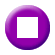 «A PATH APPEARS»         Α΄ ΤΗΛΕΟΠΤΙΚΗ ΜΕΤΑΔΟΣΗ Επεισόδιο 1ο:  «Sex Trafficking in the USA»ΝΥΧΤΕΡΙΝΕΣ ΕΠΑΝΑΛΗΨΕΙΣ:02.00  ΞΕΝΗ ΣΕΙΡΑ  «Capital» (Ε) ημέρας 03.00   ΞΕΝΗ ΣΕΙΡΑ  «ΟΙ ΕΞΙ ΑΔΕΡΦΕΣ» (Ε) ημέρας GR04.50  ΕΛΛΗΝΙΚΗ ΣΕΙΡΑ (Ε) «ΣΤΑ ΦΤΕΡΑ ΤΟΥ ΕΡΩΤΑ»  (Ε) ημέρας W05.45  ΣΑΝ ΣΗΜΕΡΑ ΤΟΝ 20ό ΑΙΩΝΑ (Ε)   WΤΕΤΑΡΤΗ,  7/3/201805:55     «ΠΡΩΤΗ ΕΙΔΗΣΗ»     W    Ενημερωτική εκπομπή με τον Νίκο Παναγιωτόπουλο και τη Μαίρη ΠολλάληΣΗΜΕΙΩΣΗ: Στις 07:00, 08:00, 09:00, 10:00 θα μεταδίδεται 2λεπτο ΔΕΛΤΙΟ ΕΙΔΗΣΕΩΝ10:00	«ΑΠΕΥΘΕΙΑΣ»   W        Ενημερωτική εκπομπή με τη Μάριον Μιχελιδάκη, τον Νίκο Μερτζάνη και τον Κώστα Λασκαράτο.12:00   ΕΡΤ ΕΙΔΗΣΕΙΣ – ΕΡΤ ΑΘΛΗΤΙΚΑ – ΕΡΤ ΚΑΙΡΟΣ  W13:00	ΣΑΝ ΣΗΜΕΡΑ ΤΟΝ 20ό ΑΙΩΝΑ (Ε) W    13:15	ΕΛΛΗΝΙΚΗ ΣΕΙΡΑ (E)   W	 «ΣΤΑ ΦΤΕΡΑ ΤΟΥ ΕΡΩΤΑ»  Β΄ ΚΥΚΛΟΣΚοινωνική-δραματική σειρά, παραγωγής 1999-2000.Επεισόδια 131ο, 132ο, 133ο & 134ο 15:00	ΕΡΤ ΕΙΔΗΣΕΙΣ  με τη Σταυρούλα Χριστοφιλέα  WΕΡΤ  ΑΘΛΗΤΙΚΑ/ ΕΡΤ ΚΑΙΡΟΣ16:00    ΔΕΥΤΕΡΗ ΜΑΤΙΑ  W    Ενημερωτική εκπομπή με την Κατερίνα Ακριβοπούλου και την Έλλη Τριανταφύλλου.Μαζί τους στο στούντιο σχολιάζουν την τρέχουσα επικαιρότητα ο Σωτήρης Καψώχας και η Φώφη Γιωτάκη.    18:00	ΕΡΤ ΕΙΔΗΣΕΙΣ  WΕΡΤ  ΑΘΛΗΤΙΚΑ/ ΕΡΤ ΚΑΙΡΟΣ/ ΔΕΛΤΙΟ ΓΙΑ ΠΡΟΣΦΥΓΕΣ /Δελτίο στη Νοηματική 18:30 	ΞΕΝΗ ΣΕΙΡΑ   GR      A΄ ΤΗΛΕΟΠΤΙΚΗ ΜΕΤΑΔΟΣΗ«ΟΙ ΕΞΙ ΑΔΕΛΦΕΣ»  (SEIS HERMANAS – SIX SISTERS)      Ζ΄ ΚΥΚΛΟΣ Δραματική σειρά εποχής, παραγωγής Ισπανίας (RTVE) 2015.Επεισόδιο 47ο. Ο Σαλβαδόρ θυμώνει με την Ντιάνα, γιατί δεν εμφανίστηκε ποτέ στο δείπνο που της ετοίμασε και εκείνη για να συμφιλιωθούν οργανώνει  νέο δείπνο. Όμως μια ξαφνική αναποδιά  θέτει σε κίνδυνο τα σχέδιά της. Ο Λεόν εξαφανίζεται και η Ελίσα αγωνιά, δεν ξέρει τι να υποθέσει. Ο Τριστάν μάταια προσπαθεί να συμφιλιωθεί με την Μπιάνκα. Η Αμάλια δέχεται παρενοχλήσεις από έναν παλιό, βίαιο πελάτη της και φοβούμενη τόσο για τη ζωή  της, όσο και για τα σχέδια του επικείμενου γάμου της με τον Ρικάρντο, ζητά απεγνωσμένα βοήθεια από την Μπιάνκα.Επεισόδιο 48ο. Ο δικηγόρος της Ούρσουλα παραιτείται και η Σίλια σκέφτεται να καταφύγει στον Τριστάν. Η Μπιάνκα ζητά από τον Σαλβαδόρ να μεσολαβήσει  στον Κριστόμπαλ, καθώς ΤΕΤΑΡΤΗ,  7/3/2018μαθαίνει ότι πάλι ήταν μεθυσμένος, ενώ ο Μπενίτο ζητά την βοήθεια της Ντιάνα. Εκείνη είναι πρόθυμη, όμως ο Σαλβαδόρ θέτει προϋποθέσεις για την επιστροφή του. Ο Σίρο ζητά χρήματα από τον δον Ρικάρντο για να μπορέσει να λύσει τα οικονομικά προβλήματα που δημιούργησε η Ελίσα. Εκείνος προσποιείται ότι δεν γνωρίζει τίποτα και δέχεται να τον βοηθήσει.20:40    THE MITSI SHOW   W    Σατιρική εκπομπή με τον Γιώργο Μητσικώστα20:55	ΚΕΝΤΡΙΚΟ ΔΕΛΤΙΟ ΕΙΔΗΣΕΩΝ με την Δώρα Αναγνωστοπούλου  WΑΘΛΗΤΙΚΑ + ΚΑΙΡΟΣ  22:00	ΞΕΝΟ ΝΤΟΚΙΜΑΝΤΕΡ (Ε)  «Αναζητώντας…»  (Looking for ….)Με τον Ερίκ Καντονά. Σειρά ντοκιμαντέρ αθλητικού, ιστορικού και ταξιδιωτικού περιεχομένου, παραγωγής Γαλλίας 2011-2014. Ο Ερίκ Καντονά γυρίζει πίσω στο χρόνο για να φωτίσει το θρύλο των πιο σπουδαίων ποδοσφαιρικών συλλόγων στον κόσμο, σε μια σειρά ντοκιμαντέρ με επτά προορισμούς: Αθήνα, Βαρκελώνη, Μπουένος Άιρες, Κωνσταντινούπολη, Μάντσεστερ, Μιλάνο, Ρίο.Eπεισόδιο 6ο:  «Αναζητώντας το Μιλάνο» (Looking for Milan)Ντοκιμαντέρ, παραγωγής Γαλλίας 2011.Μιλάνο: Στο Μιλάνο - βιομηχανική, οικονομική  και πρωτεύουσα της μόδας της Ιταλίας -  δύο σύλλογοι μάχονται για πάνω από έναν αιώνα:– οι Ροσονέρι εναντίον των Νερατζούρι. Μέσα από τον ποδοσφαιρικό φακό, ανακαλύπτουμε το Μιλάνο με τον Ερίκ Καντονά.23.00 	ΕΡΤ REPORT    W      NEΟ ΕΠΕΙΣΟΔΙΟΜε την Εμμανουέλλα Αργείτη, Μαρίνα Δεμερτζιάν και Μάχη Νικολάρα.Τρεις ρεπόρτερ της ΕΡΤ αναζητούν πτυχές της επικαιρότητας, καταγράφουν τις ιστορίες εκεί όπου συμβαίνουν και φωτίζουν τους πραγματικούς πρωταγωνιστές της καθημερινότητας. Παρουσιάζουν την ευρύτερη δυνατή γκάμα απόψεων, αναγνώσεων και αντιθέσεων που απασχολούν τη δημόσια συζήτηση.Ταυτόχρονα ο τηλεθεατής τις παρακολουθεί κατά τη διάρκεια του ρεπορτάζ: να προβληματίζονται, να αναρωτιούνται, να απογοητεύονται αλλά και να ερευνούν σε βάθος.Δημοσιογραφική ομάδα: Εμμανουέλλα Αργείτη, Μαρίνα Δεμερτζιάν, Μάχη Νικολάρα
Σκηνοθεσία: Γιάννης ΡεμούνδοςΔ/νση παραγωγής: Περικλής ΠαπαδημητρίουΓραφικά: Λία ΜωραϊτουΕκπομπή 5η  24:00     THE MITSI SHOW (Ε)   W    Σατιρική εκπομπή με τον Γιώργο ΜητσικώσταΤΕΤΑΡΤΗ,  7/3/201800:20 	ΞΕΝΟ ΝΤΟΚΙΜΑΝΤΕΡ     GR «A PATH APPEARS»         Α΄ ΤΗΛΕΟΠΤΙΚΗ ΜΕΤΑΔΟΣΗ Επεισόδιο 2ο: «Breaking the cycle of poverty»ΝΥΧΤΕΡΙΝΕΣ ΕΠΑΝΑΛΗΨΕΙΣ:02.00 ΞΕΝΟ ΝΤΟΚΙΜΑΝΤΕΡ  «LOOKING FOR…» (Ε) ημέρας 03.00 ΞΕΝΗ ΣΕΙΡΑ «ΟΙ ΕΞΙ ΑΔΕΡΦΕΣ» (E) ημέρας GR04.50 ΕΛΛΗΝΙΚΗ ΣΕΙΡΑ «ΣΤΑ ΦΤΕΡΑ ΤΟΥ ΕΡΩΤΑ» (Ε) ημέρας  W05.40 ΣΑΝ ΣΗΜΕΡΑ ΤΟΝ 20ό ΑΙΩΝΑ  (Ε) ημέρας  WΠΕΜΠΤΗ,  8/3/2018 05:55    «ΠΡΩΤΗ ΕΙΔΗΣΗ»  W   	Ενημερωτική εκπομπή με τον Νίκο Παναγιωτόπουλο και την Μαίρη ΠολλάληΣΗΜΕΙΩΣΗ: Στις 07:00, 08:00, 09:00, 10:00 θα μεταδίδεται 2λεπτο ΔΕΛΤΙΟ ΕΙΔΗΣΕΩΝ10:00	«ΑΠΕΥΘΕΙΑΣ»   W      Ενημερωτική εκπομπή με τη Μάριον Μιχελιδάκη, τον Νίκο Μερτζάνη και τον Κώστα Λασκαράτο12:00   ΕΡΤ ΕΙΔΗΣΕΙΣ – ΕΡΤ ΑΘΛΗΤΙΚΑ – ΕΡΤ ΚΑΙΡΟΣ  W13:00	ΣΑΝ ΣΗΜΕΡΑ ΤΟΝ 20ό ΑΙΩΝΑ (Ε) W    13:15	ΕΛΛΗΝΙΚΗ ΣΕΙΡΑ (E)   W	«ΣΤΑ ΦΤΕΡΑ ΤΟΥ ΕΡΩΤΑ»  Β΄ ΚΥΚΛΟΣΚοινωνική-δραματική σειρά, παραγωγής 1999-2000.Επεισόδια 135ο, 136ο, 137ο  &138ο  15:00	ΕΡΤ ΕΙΔΗΣΕΙΣ  με τη Σταυρούλα Χριστοφιλέα WΕΡΤ  ΑΘΛΗΤΙΚΑ/ ΕΡΤ ΚΑΙΡΟΣ16:00    ΔΕΥΤΕΡΗ ΜΑΤΙΑ  WΕνημερωτική εκπομπή με την Κατερίνα Ακριβοπούλου και την Έλλη Τριανταφύλλου.Μαζί τους στο στούντιο σχολιάζουν την τρέχουσα επικαιρότητα ο Σωτήρης Καψώχας και η Φώφη Γιωτάκη.    18:00	ΕΡΤ ΕΙΔΗΣΕΙΣ  WΕΡΤ  ΑΘΛΗΤΙΚΑ/ ΕΡΤ ΚΑΙΡΟΣ/ ΔΕΛΤΙΟ ΓΙΑ ΠΡΟΣΦΥΓΕΣ /Δελτίο στη Νοηματική 18:30 	ΞΕΝΗ ΣΕΙΡΑ    GR A΄ ΤΗΛΕΟΠΤΙΚΗ ΜΕΤΑΔΟΣΗ«ΟΙ ΕΞΙ ΑΔΕΛΦΕΣ»  (SEIS HERMANAS – SIX SISTERS)      Ζ΄ ΚΥΚΛΟΣ Δραματική σειρά εποχής, παραγωγής Ισπανίας (RTVE) 2015.Επεισόδιο 49ο. Ο Γκαμπριέλ, ο Τριστάν και ο Βελάσκο συνεχίζουν να προετοιμάζονται για τη δίκη της Ούρσουλα, η οποία όμως αγνοείται. Ο Γκαμπριέλ προσπαθεί να την εντοπίσει  για να την πείσει να παρουσιαστεί. Η Ελίσα εξομολογείται στη Σοφία ότι ξέρει για το φιλί της με τον Σίρο. Οι δυο φίλες προσπαθούν να συνεννοηθούν, στην προσπάθειά τους  να κρύψουν τις ερωτικές τους περιπέτειες από τους συντρόφους τους.  Ο Ροδόλφο, υποκύπτοντας στον εκβιασμό που δέχεται από τον Λουίς, σχεδιάζει πώς θα  καταστρέψει την Ντιάνα.Επεισόδιο 50ό. Η δίκη της Ούρσουλα αρχίζει και παρά την κατάθεση του Λουίς εναντίον της, ο Τριστάν επιμένει ότι εκείνη είναι το θύμα. Ο Γκαμπριέλ επηρεάζεται από την μαρτυρία του Λουίς και αρχίζει να αμφιβάλει για την σύζυγό του. Η Κάτα αποφασίζει να χωρίσει με τον Μπενίτο, ο οποίος κατηγορεί για όλα τη Σίλια, η οποία έχει σοβαρότατα θέματα να ΠΕΜΠΤΗ,  8/3/2018 αντιμετωπίσει. Η Ελίσα μαθαίνει ότι ο Λεόν είναι νεκρός και κατηγορεί τον πατέρα της για τον θάνατό του. Ο Σαλβαδόρ ζητά από τον Ροδόλφο εξηγήσεις για τη λύση του συμβολαίου με τους Γάλλους και εκείνος αναγκάζεται να ομολογήσει την αλήθεια. Ο Τριστάν ανακοινώνει στην Μπιάνκα  ότι είναι διατεθειμένος να απαρνηθεί τη θρησκεία του για να είναι μαζί της.20:40    THE MITSI SHOW   W    Σατιρική εκπομπή με τον Γιώργο Μητσικώστα20:55	ΚΕΝΤΡΙΚΟ ΔΕΛΤΙΟ ΕΙΔΗΣΕΩΝ με την Δώρα Αναγνωστοπούλου  WΑΘΛΗΤΙΚΑ + ΚΑΙΡΟΣ22:00 	ΕΛΛΗΝΙΚΗ ΣΕΙΡΑ (Ε)     W«Λούφα και Παραλλαγή»  ΤΕΛΟΣ Α΄ ΚΥΚΛΟΥΘέμα της σειράς είναι το πρώτο ελληνικό στρατιωτικό κανάλι η Τηλεόραση Ενόπλων Δυνάμεων (ΤΕΔ) και ο βίος και η θητεία των φαντάρων που το υπηρέτησαν από την ίδρυσή του ως τη δημιουργία της ΥΕΝΕΔ που το διαδέχτηκε. Η παρέα της ΤΕΔ που μοιάζει με μικρογραφία της τότε ελληνικής κοινωνίας αντιμετωπίζει με επιπολαιότητα όχι μόνο το στρατό αλλά και τα πολιτικά γεγονότα της εποχής ζώντας κωμικοτραγικές καταστάσεις από την παράδοξη παντρειά των ενόπλων δυνάμεων με τον χώρο του θεάματος της εποχής! Η τηλεοπτική εκδοχή της Λούφας γυρίστηκε το 2006 και προβλήθηκε στη ΝΕΤ, σε σκηνοθεσία Νίκου Περάκη (5 πρώτα επεισόδια), Γιώργου Κορδέλλα και Παναγιώτη Πορτοκαλάκη και σενάριο Νίκου Περάκη (5 πρώτα επεισόδια), Βαγγέλη Σεϊτανίδη και Χαρίτωνα Χαριτωνίδη. Η σειρά περιέχει τους ίδιους χαρακτήρες με την ταινία καθώς και πολλές από τις σκηνές της αλλά με μεγαλύτερο βάθος ανάπτυξης. Υπό αυτήν την έννοια, δεν αποτελεί συνέχεια αλλά μάλλον επανεκκίνηση (reboot) της αρχικής ιστορίας.Παίζουν: Γιάννης Τσιμιτσέλης, Ορφέας Αυγουστίδης, Χάρης Μαυρουδής, Αλέξανδρος Μπουρδούμης, Κωνσταντίνος Δανίκας, Ηλέκτρα Τσακαλία, Τζένη Θεωνά, Τάσος Κωστής, Ντίνος Αυγουστίδης, Οδυσσέας Παπασπηλιόπουλος, Στέλιος Ξανθουδάκης, Νίκος Γιαλελής, Δανάη Θεοδωρίδου, Μόνικα Μπόλα, Άλκηστις Πουλοπούλου, Σόφη Ζαννίνου, Μανώλης Μαυροματάκης, Ανδρέας Κοντόπουλος, Άκης Λυρής, Μάνος Πίτζης κ.ά.Επεισόδιο 30ο. Ενώ το Πάσχα πλησιάζει, η επιχείρηση «ταινία σεξ»  ξεσκεπάζεται και όσοι συμμετείχαν σ' αυτήν τιμωρούνται με βαριά ποινή. Μαζί τους τιμωρείται και ο Καραμάνος επειδή κρατούσε ημερολόγιο στα ρώσικα. Αυτό είναι η σταγόνα που κάνει το ποτήρι της ανοχής του να ξεχειλίσει και ξεσπάει πυροβολώντας και καταστρέφοντας το αυτοκίνητο του Λοχαγού. Η Κυριακή του Πάσχα ξημερώνει θλιβερή στο στρατόπεδο. Ο Καραμάνος συλλαμβάνεται για να οδηγηθεί στο στρατοδικείο, ενώ ο Παπαδόπουλος παίρνει απόσπαση και επιστρέφει στο Αλεποχώρι αφήνοντας πίσω τη ντόλτσε-βίτα της ΤΕΔ.ΠΕΜΠΤΗ,  8/3/2018 23:00 	FOCUS    W              ΝΕΟ ΕΠΕΙΣΟΔΙΟΜε τον Πάνο Χαρίτο.Ενημερωτική εκπομπή, που εστιάζει σε θέματα πολιτικής επικαιρότητας, φιλοξενώντας στο στούντιο προσωπικότητες από το χώρο της πολιτικής, δημοσιογράφους, αναλυτές και ακαδημαϊκούς.Σε περιπτώσεις μεγάλων έκτακτων γεγονότων, η εκπομπή παρουσιάζεται εκτός στούντιο.Αρχισυνταξία: Αφροδίτη Ζούζια-Ολυμπιάδα Μαρία Ολυμπίτη.Σκηνοθεσία: Λεωνίδας Λουκόπουλος.Διεύθυνση παραγωγής: Παναγιώτης Κατσούλης.24:00     THE MITSI SHOW (Ε)   W     Σατιρική εκπομπή με τον Γιώργο Μητσικώστα00:20 	ΞΕΝΟ ΝΤΟΚΙΜΑΝΤΕΡ     GR «A PATH APPEARS»         Α΄ ΤΗΛΕΟΠΤΙΚΗ ΜΕΤΑΔΟΣΗ Επεισόδιο 3ο: «Violence and Solutions»ΝΥΧΤΕΡΙΝΕΣ ΕΠΑΝΑΛΗΨΕΙΣ:01.40 ΞΕΝΗ ΣΕΙΡΑ «ΟΙ ΕΞΙ ΑΔΕΡΦΕΣ» (E) ημέρας GR03.00  ΞΕΝΟ ΝΤΟΚΙΜΑΝΤΕΡ «A PATH APPEARS» (Ε) ημέρας  GR04.20 ΕΛΛΗΝΙΚΗ ΣΕΙΡΑ «ΛΟΥΦΑ ΚΑΙ ΠΑΡΑΛΛΑΓΗ» (Ε) ημέρας   W05.10 ΕΛΛΗΝΙΚΗ ΣΕΙΡΑ «ΣΤΑ ΦΤΕΡΑ ΤΟΥ ΕΡΩΤΑ» (Ε) ημέρας   W05.40 ΣΑΝ ΣΗΜΕΡΑ ΤΟΝ 20ό ΑΙΩΝΑ  (Ε) ημέρας  WΠΑΡΑΣΚΕΥΗ,  9/3/2018 05:55     «ΠΡΩΤΗ ΕΙΔΗΣΗ»  W   	Ενημερωτική εκπομπή με τον Νίκο Παναγιωτόπουλο και την Μαίρη ΠολλάληΣΗΜΕΙΩΣΗ: Στις 07:00, 08:00, 09:00, 10:00 θα μεταδίδεται 2λεπτο ΔΕΛΤΙΟ ΕΙΔΗΣΕΩΝ10:00	«ΑΠΕΥΘΕΙΑΣ»   W      Ενημερωτική εκπομπή με τη Μάριον Μιχελιδάκη, τον Νίκο Μερτζάνη και τον Κώστα Λασκαράτο12:00   ΕΡΤ ΕΙΔΗΣΕΙΣ – ΕΡΤ ΑΘΛΗΤΙΚΑ – ΕΡΤ ΚΑΙΡΟΣ  W13:00	ΣΑΝ ΣΗΜΕΡΑ ΤΟΝ 20ό ΑΙΩΝΑ (Ε) W    13:15	ΕΛΛΗΝΙΚΗ ΣΕΙΡΑ (E)   W	«ΣΤΑ ΦΤΕΡΑ ΤΟΥ ΕΡΩΤΑ»  Β΄ ΚΥΚΛΟΣΚοινωνική-δραματική σειρά, παραγωγής 1999-2000.Επεισόδια 139ο, 140ο, 141ο  &142ο  15:00	ΕΡΤ ΕΙΔΗΣΕΙΣ με τη Σταυρούλα Χριστοφιλέα   WΕΡΤ  ΑΘΛΗΤΙΚΑ/ ΕΡΤ ΚΑΙΡΟΣ16:00     ΔΕΥΤΕΡΗ ΜΑΤΙΑ  WΕνημερωτική εκπομπή με την Κατερίνα Ακριβοπούλου και την Έλλη Τριανταφύλλου.Μαζί τους στο στούντιο σχολιάζουν την τρέχουσα επικαιρότητα ο Σωτήρης Καψώχας και η Φώφη Γιωτάκη.    18:00	ΕΡΤ ΕΙΔΗΣΕΙΣ  WΕΡΤ  ΑΘΛΗΤΙΚΑ/ ΕΡΤ ΚΑΙΡΟΣ/ΔΕΛΤΙΟ ΓΙΑ ΠΡΟΣΦΥΓΕΣ /Δελτίο στη Νοηματική 18:30 	ΞΕΝΗ ΣΕΙΡΑ    GR    Ζ΄ ΚΥΚΛΟΣ A’΄ΤΗΛΕΟΠΤΙΚΗ ΜΕΤΑΔΟΣΗ  «ΟΙ ΕΞΙ ΑΔΕΛΦΕΣ»  (SEIS HERMANAS – SIX SISTERS)      Ζ΄ ΚΥΚΛΟΣ Δραματική σειρά εποχής, παραγωγής Ισπανίας (RTVE) 2015.Επεισόδιο 51ο. Η Ελίσα διστάζει  να δεχτεί την απόφαση του Σίρο για  μετακόμιση στο Βαγιαδολίδ. Δεν υποψιάζεται όμως για ποιο λόγο  ο Σίρο θα αλλάξει γνώμη. Και ενώ ο Τριστάν πιστεύει ότι η λίστα τον μαρτύρων στη δίκη της Ούρσουλα έχει ολοκληρωθεί, ένας ακόμη μάρτυρας θα δώσει νέα τροπή στην υπόθεση: η Ντιάνα Σίλβα. Ο Κριστόμπαλ προσπαθεί να συμφιλιωθεί με τον Ροδόλφο. Ο Σαλβαδόρ θυμώνει με την απόφαση της ΠΑΡΑΣΚΕΥΗ,  9/3/2018 - ΣΥΝΕΧΕΙΑΝτιάνα να καταθέσει στην δίκη και κουρασμένος από τις συνεχείς προστριβές με τη σύζυγό του, παίρνει και εκείνος μια σοβαρή απόφαση. Επεισόδιο 52ο. Όλοι προετοιμάζονται να παρευρεθούν στην κηδεία του Κάρλος Τεράν.  Η κηδεία φέρνει στην Σίλια αναμνήσεις από την Αουρόρα. Η Ντιάνα προσπαθεί να συμφιλιωθεί με τον Σαλβαδόρ, όμως εκείνος αυτή τη φορά αισθάνεται πολύ πληγωμένος και δεν μπορεί να την συγχωρέσει. Η υγεία της Αντόνια επιδεινώνεται, ωστόσο εκείνη εξακολουθεί να κρύβει το πρόβλημά της από τον Γκαμπριέλ, για να μην τον ανησυχήσει. Η Ελπίντια συναντά τον Ραϊμούνδο και τα αισθήματά της για εκείνον ξαναζωντανεύουν.20:40     THE MITSI SHOW   W    Σατιρική εκπομπή με τον Γιώργο Μητσικώστα20:55	ΚΕΝΤΡΙΚΟ ΔΕΛΤΙΟ ΕΙΔΗΣΕΩΝ με  την  Δώρα Αναγνωστοπούλου  WΑΘΛΗΤΙΚΑ + ΚΑΙΡΟΣ22:00 	ΕΛΛΗΝΙΚΗ ΣΕΙΡΑ (Ε)     W«Λούφα και Παραλλαγή»  Β΄ ΚΥΚΛΟΣ – ΕΝΑΡΞΗΠαίζουν: Γιάννης Τσιμιτσέλης, Αλέξανδρος Μπουρδούμης, Στέλιος Ξανθουδάκης, Χάρης Μαυρουδής, Κων/νος Δανίκας, Τάσος Κωστής, Τζένη Θεωνά, Οδ. Παπασπηλιόπουλος, Σόφι Ζανίνου, Αντίνοος Αλμπάνης, Βίκυ Παπαδοπούλου,  Θ. Τσαλταμπάσης, Σόλων Τσούνης, Μ. Μπολα, Η. Τσακαλια,  Α. Κοντόπουλος.Επεισόδιο 1ο. Καθώς ο Λάμπρου απολύεται δύο νέοι φαντάροι, ο υιοθετημένος Άγης Ευγενικός, κι ο ελληνολάτρης  Μελέτης Ξηρομάμος, ανατρέπουν τις ισορροπίες στην παρέα των φαντάρων. Εν τω μεταξύ με την μεσολάβηση της Εμμανουέλας, ο Λάμπρου αρχίζει να συνεργάζεται με τον άσπονδο ανταγωνιστή του Μαστρονίκο. Παράλληλα οι αρραβώνες του Ευγενικού με την Καλλιόπη φέρνουν όλους τους φαντάρους της ΤΕΔ αντιμέτωπους με παλιές «αμαρτίες»... 23:00     ΞΕΝΗ ΣΕΙΡΑ   GR   GR    Α΄ ΤΗΛΕΟΠΤΙΚΗ ΜΕΤΑΔΟΣΗ «THE AFFAIR»   Γ΄ ΚΥΚΛΟΣΕρωτική σειρά μυστηρίου, παραγωγής ΗΠΑ 2014 – 2016.Δημιουργοί της σειράς είναι η Χαγκάι Λέβι (In Treatment, In Therapy, The Accused) και η  Σάρα Τριμ. Πρωταγωνιστές: Ντόμινικ Γουέστ (The Wire, 300, The Hour, Chicago),  Ρουθ Ουίλσον (Luther, Locke, The Lone Ranger), Μάουρα Τίρνεϊ (ER, The Good Wife, Ruth & Erica), Τζόσουα Τζάκσον (Fringe, Dawson’s Creek, The Skulls), Τζούλια Γκολντάνι Τέλες (Slender Man, Bunheads). Στην πολυβραβευμένη σειρά θα δούμε το συναισθηματικό αντίκτυπο μιας εξωσυζυγικής σχέσης ανάμεσα σε έναν καθηγητή, παντρεμένο με τέσσερα παιδιά και μία σερβιτόρα που παλεύει να σταθεί στο γάμο και στη ζωή της μετά τον ξαφνικό θάνατο του παιδιού της. Πώς βιώνουν τη σχέση τους οι δύο ήρωες και πώς  ερμηνεύουν ο καθένας τους με την δική του ματιά τα πράγματα. Στην πορεία η πλοκή στρέφεται και στους συζύγους τους, στον τρόπο που ζουν και αυτοί από την πλευρά τους την απιστία των συντρόφων τους, ενώ ο θάνατος του αδελφού του ήρωα και η αστυνομική έρευνα για αυτόν περιπλέκει ακόμα περισσότερο τα πράγματα. ΠΑΡΑΣΚΕΥΗ,  9/3/2018 - ΣΥΝΕΧΕΙΑΗ σειρά έχει μεταδοθεί από πολλά τηλεοπτικά δίκτυα σε όλο τον κόσμο σημειώνοντας υψηλά ποσοστά τηλεθέασης και έχει αποσπάσει πληθώρα βραβείων και διακρίσεων, μεταξύ αυτών:Βραβεία:Χρυσή Σφαίρα Καλύτερης δραματικής σειράς 2015.Χρυσή Σφαίρα Καλύτερου Α' γυναικείου ρόλου σε δραματική σειρά 2015 (Ρουθ Γουίλσον).Χρυσή Σφαίρα Καλύτερου Β' γυναικείου ρόλου σε σειρά, μίνι σειρά ή τηλεταινία 2016 (Μάουρα Τίρνεϊ).Βραβείο Satellite Καλύτερου Α' ανδρικού ρόλου σε δραματική σειρά, 2015-2016 (Ντόμινικ Γουέστ).Υποψηφιότητα για: Χρυσή Σφαίρα Α΄ανδρικού ρόλου σε δραματική σειρα, 2015 (Ντόμινικ Γουέστ).Βραβείο Έμμυ Ζώνης Υψηλής Τηλεθέασης Καλύτερου Β' γυναικείου ρόλου σε δραματική σειρά, 2016 (Μάουρα Τίρνεϊ).Βραβείο Satellite Καλύτερης δραματικής σειράς, 2015-2016.Βραβείο Satellite Καλύτερου Α' γυναικείου ρόλου σε δραματική σειρά, 2015- 2016 (Ρουθ Γουίλσον).Βραβείο Satellite Καλύτερου Β' γυναικείου ρόλου σε σειρά, μίνι σειρά ή τηλεταινία 2016, (Μάουρα Τίρνεϊ).Επεισόδιο 7ο. H Έλεν παρέχει στο Νόα την βοήθεια που χρειάζεται, αλλά με τι κόστος; Μια ζωτική στιγμή απελευθέρωσης και ανάσας μετατρέπεται σε κάτι που δεν μπορεί να ξαναγίνει.24:00     THE MITSI SHOW (Ε)   W    Σατιρική εκπομπή με τον Γιώργο Μητσικώστα00:20	ΣΤΗΝ ΥΓΕΙΑ ΜΑΣ (Ε)  W              Με τον Σπύρο Παπαδόπουλο «ΡΕΜΠΕΤΙΚΟ» 	Μια μουσική περιήγηση στο χώρο του ρεμπέτικου, θα μας χαρίσει η εκπομπή «Στην υγειά μας». Με  μερικά από τα κλασσικότερα και πλέον αγαπημένα τραγούδια του είδους τα οποία  ερμηνεύουν οι: Νίκος Δημητράτος , Γιώργος Τζώρτζης , Αντώνης Αινίτης, Νάντια Καραγιάννη, Μανώλης Δημητριανάκης, Μαρία Δεικτά, Κατερίνα Τσιρίδου, Ειρήνη Tουμπάκη, Μαρία Σταφυλοπάτη αλλά και οι Γιώργος Κουβαράς και Γιάννης Τότσικας. Μαζί τους οι: Xρήστος Καράς, Πάνος Σαββόπουλος, Αντώνης Αντωνίου, Σπήλιος Ζαχαρόπουλος, Tάκης Βαμβακίδης, Μαίρη Βιδάλη, Γεωργία Ζώη, Νατάσα Ασίκη, Μπάμπης Χατζηδάκης, Ιωάννα Παππά, Θωμαϊς Ανδρούτσου, Βίκυ Κουμούτσου και Δημήτρης Μοθωναίος. Σε ένα αφιέρωμα πλημμυρισμένο από τις διαχρονικές δημιουργίες των σημαντικότερων ρεμπετών δημιουργών.ΝΥΧΤΕΡΙΝΕΣ ΕΠΑΝΑΛΗΨΕΙΣ:03.40 ΞΕΝΗ ΣΕΙΡΑ: «THE AFFAIR» (Ε) ημέρας GR04.40 ΕΛΛΗΝΙΚΗ ΣΕΙΡΑ «ΛΟΥΦΑ ΚΑΙ ΠΑΡΑΛΛΑΓΗ» (Ε) ημέρας W 05.30 ΕΛΛΗΝΙΚΗ ΣΕΙΡΑ «ΣΤΑ ΦΤΕΡΑ ΤΟΥ ΕΡΩΤΑ» (Ε) ημέρας W 06.45 ΣΑΝ ΣΗΜΕΡΑ ΤΟΝ 20ό ΑΙΩΝΑ (Ε)  W